Печатное издание Калининского сельского поселения Вурнарского района***Выпуск с 10 марта 2007 года***29 апреля   2019 год, *** № 14 (382) БЮЛЛЕТЕНЬ КАЛИНИНСКОГО СЕЛЬСКОГО ПОСЕЛЕНИЯ ВУРНАРСКОГО РАЙОНА ЧУВАШСКОЙ РЕСПУБЛИКИСобрание депутатов Калининского сельского поселения Вурнарского района Чувашской Республики Р Е Ш Е Н И Е № 54-1«29» апреля  .О внесении изменений в решение Собрания депутатов Калининского сельского поселения Вурнарского района Чувашской Республики «О бюджете Калининского сельского поселения Вурнарского района Чувашской Республики на 2019 год и на плановый период 2020 и 2021 годов»Статья 1. В соответствии с Бюджетным кодексом Российской Федерации, Федеральным законом «Об общих принципах организации местного самоуправления в Российской Федерации», Уставом Калининского сельского  поселения внести в решение Собрания депутатов Калининского сельского  поселения Вурнарского района Чувашской Республики от 17 декабря 2018 года № 48-1 «О бюджете Калининского сельского  поселения Вурнарского района Чувашской Республики на 2019 год и на плановый период 2020 и 2021 годов» следующие изменения:Статья 1.В статье 1: часть 1 решения изложить в следующей редакции:«1. Утвердить основные характеристики бюджета Калининского  сельского поселения Вурнарского района Чувашской Республики (далее - бюджет Калининского сельского поселения в соответствующем падеже) на 2019 год:               прогнозируемый общий объем доходов бюджета Калининского сельского поселения Вурнарского района Чувашской Республики в сумме 8315178,0 рублей, в том числе объем безвозмездных поступлений из бюджета Вурнарского района Чувашской Республики в сумме 5231178,0 рублей, из них объем межбюджетных трансфертов из бюджета Вурнарского района Чувашской Республики  в сумме 5031178,0 рублей;общий объем расходов бюджета Калининского сельского поселения Вурнарского района Чувашской Республики в сумме 8675178,0 рублей;предельный объем муниципального долга Калининского сельского поселения в сумме 0,0 рублей;верхний предел муниципального долга Калининского сельского поселения Вурнарского района Чувашской Республики на 1 января 2020 года в сумме 0,0 рублей; дефицит бюджета Калининского сельского поселения в сумме 360000,0 рублей». 2) приложение 3 «Прогнозируемые объемы поступлений доходов в бюджет Калининского сельского поселения Вурнарского района Чувашской Республики на 2019 год» к решению изложить в новой редакции:3) дополнить приложением 5.2 следующего содержания:4) дополнить приложением 7.2 следующего содержания:  5) дополнить приложением 9.2 следующего содержания:6) приложение 11«Источники внутреннего финансирования дефицита бюджета           Калининского сельского поселения Вурнарского района  Чувашской Республики на 2019 год» решения изложить в следующей редакции:«(рублей)Статья 2.Настоящее решение вступает в силу после его официального опубликования.Глава Калининского 							сельского поселения                                                                                                        Л.Н.Иванова        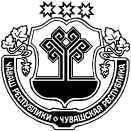 О внесении  изменений в Устав Калининского сельского поселения Вурнарского района Чувашской РеспубликиНа основании Федерального закона от 6 октября 2003 г. № 131-ФЗ «Об общих принципах организации местного самоуправления в Российской Федерации», Закона Чувашской Республики от 18 октября 2004 г. № 19 "Об организации местного самоуправления в Чувашской Республике"  Собрание депутатов Калининского сельского поселения Вурнарского района Чувашской Республики РЕШИЛО:I. Внести в Устав Калининского сельского  поселения Вурнарского района Чувашской Республики, принятый решением Собрания депутатов Калининского  сельского поселения Вурнарского района Чувашской Республики от 10 ноября 2014 г. № 50-1  (с изменениями от 07 июля 2015 г. № 59-1, от 12 октября 2015 г. № 3-1, от 06 февраля  2017 г. № 22-1, от 23 ноября 2017 г. № 33-1, от 13 июня 2018 г. № 41-1, от 17 октября 2018 г. № 46-1),  следующие изменения:1) часть 7 статьи 6:- в абзаце втором слова «в печатном издании "Бюллетень Калининского сельского поселения» » исключить;- дополнить новым абзацем четвертым следующего содержания:«Для официального опубликования (обнародования) муниципальных правовых актов и соглашений органы местного самоуправления Калининского сельского поселения вправе также использовать сетевое издание. В случае опубликования (размещения) полного текста муниципального правового акта в официальном сетевом издании, объемные графические и табличные приложения к нему в печатном издании могут не приводиться. »;- абзацы четвертый, пятый, шестой считать соответственно  абзацами пятым, шестым, седьмым;2) в пункте 13 части 1 статьи 8 слова «мероприятий по отлову и содержанию безнадзорных животных, обитающих» заменить словами «деятельности по обращению с животными без владельцев, обитающими»;3) статью 16.1 дополнить частью 7 следующего содержания:«7. Гарантии деятельности и иные вопросы статуса старосты сельского населенного пункта устанавливаются решением Собрания депутатов Калининского сельского поселения в соответствии с законом Чувашской Республики.»;4) статью 66 дополнить частью 6 следующего содержания:«6. Официальное опубликование Устава Калининского сельского поселения, решения Собрания депутатов Калининского сельского поселения о внесении в Устав Калининского сельского  поселения изменений и (или) дополнений также осуществляется посредством опубликования (размещения) на портале Министерства юстиции Российской Федерации «Нормативные правовые акты в Российской Федерации» (http://pravo-minjust.ru,  http://право-минюст.рф) в информационно-телекоммуникационной сети «Интернет».».II. Настоящее решение вступает в силу после его государственной регистрации и официального опубликования.Председатель Собрания депутатов Калининскогосельского поселения                                                                                                       Л.В.ЕгоровГлава Калининского сельского поселения                                                                 Л.Н.Иванова                  «(рублей)«(рублей)Код бюджетной 
классификацииНаименование доходовНаименование доходовСумма12320000000000000000БЕЗВОЗМЕЗДНЫЕ ПОСТУПЛЕНИЯ, всего                                        490 389,00   20200000000000000Безвозмездные поступления от других бюджетов бюджетной системы Российской Федерации, всего                                        490 389,00   в том числе:20210000000000150Дотации бюджетам бюджетной системы Российской Федерации, всего                                         130 389,00   из них:20215002100000150дотации бюджетам сельских поселений на поддержку мер по обеспечению сбалансированности бюджетов                                        130 389,00   20220000000000150Субсидии бюджетам бюджетной системы Российской Федерации (межбюджетные субсидии), всего                                        360 000,00   из них:20229999100000150Прочие субсидии бюджетам сельских поселений                                        360 000,00   ВСЕГО ДОХОДОВ490 389,00»;«Приложение 5.2к решению Собрания депутатов Калининского сельского поселения Вурнарского района Чувашской Республики«О бюджете Калининского сельского поселения Вурнарского района Чувашской Республики на 2019 годи на плановый период                                                  2020 и 2021 годов»«Приложение 5.2к решению Собрания депутатов Калининского сельского поселения Вурнарского района Чувашской Республики«О бюджете Калининского сельского поселения Вурнарского района Чувашской Республики на 2019 годи на плановый период                                                  2020 и 2021 годов»«Приложение 5.2к решению Собрания депутатов Калининского сельского поселения Вурнарского района Чувашской Республики«О бюджете Калининского сельского поселения Вурнарского района Чувашской Республики на 2019 годи на плановый период                                                  2020 и 2021 годов»«Приложение 5.2к решению Собрания депутатов Калининского сельского поселения Вурнарского района Чувашской Республики«О бюджете Калининского сельского поселения Вурнарского района Чувашской Республики на 2019 годи на плановый период                                                  2020 и 2021 годов»«Приложение 5.2к решению Собрания депутатов Калининского сельского поселения Вурнарского района Чувашской Республики«О бюджете Калининского сельского поселения Вурнарского района Чувашской Республики на 2019 годи на плановый период                                                  2020 и 2021 годов»ИЗМЕНЕНИЕраспределения бюджетных ассигнований по разделам, подразделам, целевым статьям (муниципальным программам Калининского сельского поселения Вурнарского района Чувашской Республики) и группам  (группам и подгруппам) видов расходов классификации расходов бюджета Калининского сельского поселения Вурнарского района Чувашской Республики на 2019 год, предусмотренного приложением 5, 5.1 к решению Собрания депутатов Калининского сельского поселения Вурнарского района Чувашской Республики "О бюджете Калининского сельского поселения Вурнарского района Чувашской Республики на 2019 год и на плановый период 2020 и 2021 годов"(рублей)ИЗМЕНЕНИЕраспределения бюджетных ассигнований по разделам, подразделам, целевым статьям (муниципальным программам Калининского сельского поселения Вурнарского района Чувашской Республики) и группам  (группам и подгруппам) видов расходов классификации расходов бюджета Калининского сельского поселения Вурнарского района Чувашской Республики на 2019 год, предусмотренного приложением 5, 5.1 к решению Собрания депутатов Калининского сельского поселения Вурнарского района Чувашской Республики "О бюджете Калининского сельского поселения Вурнарского района Чувашской Республики на 2019 год и на плановый период 2020 и 2021 годов"(рублей)ИЗМЕНЕНИЕраспределения бюджетных ассигнований по разделам, подразделам, целевым статьям (муниципальным программам Калининского сельского поселения Вурнарского района Чувашской Республики) и группам  (группам и подгруппам) видов расходов классификации расходов бюджета Калининского сельского поселения Вурнарского района Чувашской Республики на 2019 год, предусмотренного приложением 5, 5.1 к решению Собрания депутатов Калининского сельского поселения Вурнарского района Чувашской Республики "О бюджете Калининского сельского поселения Вурнарского района Чувашской Республики на 2019 год и на плановый период 2020 и 2021 годов"(рублей)ИЗМЕНЕНИЕраспределения бюджетных ассигнований по разделам, подразделам, целевым статьям (муниципальным программам Калининского сельского поселения Вурнарского района Чувашской Республики) и группам  (группам и подгруппам) видов расходов классификации расходов бюджета Калининского сельского поселения Вурнарского района Чувашской Республики на 2019 год, предусмотренного приложением 5, 5.1 к решению Собрания депутатов Калининского сельского поселения Вурнарского района Чувашской Республики "О бюджете Калининского сельского поселения Вурнарского района Чувашской Республики на 2019 год и на плановый период 2020 и 2021 годов"(рублей)ИЗМЕНЕНИЕраспределения бюджетных ассигнований по разделам, подразделам, целевым статьям (муниципальным программам Калининского сельского поселения Вурнарского района Чувашской Республики) и группам  (группам и подгруппам) видов расходов классификации расходов бюджета Калининского сельского поселения Вурнарского района Чувашской Республики на 2019 год, предусмотренного приложением 5, 5.1 к решению Собрания депутатов Калининского сельского поселения Вурнарского района Чувашской Республики "О бюджете Калининского сельского поселения Вурнарского района Чувашской Республики на 2019 год и на плановый период 2020 и 2021 годов"(рублей)ИЗМЕНЕНИЕраспределения бюджетных ассигнований по разделам, подразделам, целевым статьям (муниципальным программам Калининского сельского поселения Вурнарского района Чувашской Республики) и группам  (группам и подгруппам) видов расходов классификации расходов бюджета Калининского сельского поселения Вурнарского района Чувашской Республики на 2019 год, предусмотренного приложением 5, 5.1 к решению Собрания депутатов Калининского сельского поселения Вурнарского района Чувашской Республики "О бюджете Калининского сельского поселения Вурнарского района Чувашской Республики на 2019 год и на плановый период 2020 и 2021 годов"(рублей)НаименованиеРазделПодразделЦелевая статья (муниципальные программы)Группа (группа и подгруппа) вида расходовСумма (увеличение, уменьшение(-))123456Всего800 220,00Национальная безопасность и правоохранительная деятельность0376 000,00Обеспечение пожарной безопасности03100,00Муниципальная программа "Повышение безопасности жизнедеятельности населения и территорий"0310Ц8000000000,00Подпрограмма "Защита населения и территорий от чрезвычайных ситуаций природного и техногенного характера, обеспечение пожарной безопасности и безопасности населения на водных объектах на территории Чувашской Республики"  муниципальной программы "Повышение безопасности жизнедеятельности населения и территорий Чувашской Республики"0310Ц8100000000,00Основное мероприятие "Обеспечение деятельности муниципальных учреждений, реализующих на территории Чувашской Республики государственную политику в области пожарной безопасности"0310Ц8101000000,00Обеспечение деятельности муниципальных учреждений, реализующих на территории Чувашской Республики государственную политику в области пожарной безопасности0310Ц8101700200,00Расходы на выплаты персоналу в целях обеспечения выполнения функций государственными (муниципальными) органами, казенными учреждениями, органами управления государственными внебюджетными фондами0310Ц810170020100-2 500,00Расходы на выплаты персоналу государственных (муниципальных) органов0310Ц810170020120-2 500,00Иные бюджетные ассигнования0310Ц8101700208002 500,00Уплата налогов, сборов и иных платежей0310Ц8101700208502 500,00Другие вопросы в области национальной безопасности и правоохранительной деятельности031476 000,00Муниципальная программа "Обеспечение общественного порядка и противодействие преступности"0314А30000000076 000,00Подпрограмма "Профилактика правонарушений" муниципальная программы "Обеспечение общественного порядка и противодействие преступности"0314А31000000076 000,00Основное мероприятие "Дальнейшее развитие многоуровневой системы профилактики правонарушений"0314А31010000076 000,00Ремонт участковых пунктов полиции0314А31017033076 000,00Закупка товаров, работ и услуг для обеспечения государственных (муниципальных) нужд0314А31017033020076 000,00Иные закупки товаров, работ и услуг для обеспечения государственных (муниципальных) нужд0314А31017033024076 000,00Жилищно-коммунальное хозяйство05724 220,00Благоустройство0503724 220,00Муниципальная  программа "Формирование современной городской среды на территории Чувашской Республики"0503А500000000364 220,00Подпрограмма "Благоустройство дворовых и общественых территорий" муниципальной программы "Формирование современной городской среды на территории Чувашской Республики"0503А510000000364 220,00Основное мероприятие "Содействие благоустройству населенных пунктов Чувашской Республики"0503А510200000364 220,00Реализация мероприятий по благоустройству территории0503А510277420364 220,00Закупка товаров, работ и услуг для обеспечения государственных (муниципальных) нужд0503А510277420200364 220,00Иные закупки товаров, работ и услуг для обеспечения государственных (муниципальных) нужд0503А510277420240364 220,00Муниципальная программа "Развитие сельского хозяйства и регулирование рынка сельскохозяйственной продукции, сырья и продовольствия"0503Ц900000000360 000,00Подпрограмма "Устойчивое развитие сельских территорий" муниципальной программы "Развитие сельского хозяйства и регулирование рынка сельскохозяйственной продукции, сырья и продовольствия"0503Ц990000000360 000,00Основное мероприятие "Комплексное обустройство населенных пунктов, расположенных в сельской местности, объектами социальной и инженерной инфраструктуры, а также строительство и реконструкция автомобильных дорог"0503Ц990200000360 000,00Реализация проектов развития общественной инфраструктуры, основанных на местных инициативах0503Ц9902S6570360 000,00Закупка товаров, работ и услуг для обеспечения государственных (муниципальных) нужд0503Ц9902S6570200360 000,00Иные закупки товаров, работ и услуг для обеспечения государственных (муниципальных) нужд0503Ц9902S6570240360 000,00»;«Приложение 7.2к решению Собрания депутатов Калининского сельского поселения Вурнарского района Чувашской Республики«О бюджете Калининского сельского поселения Вурнарского района Чувашской Республики на 2019 годи на плановый период                                                  2020 и 2021 годов»«Приложение 7.2к решению Собрания депутатов Калининского сельского поселения Вурнарского района Чувашской Республики«О бюджете Калининского сельского поселения Вурнарского района Чувашской Республики на 2019 годи на плановый период                                                  2020 и 2021 годов»«Приложение 7.2к решению Собрания депутатов Калининского сельского поселения Вурнарского района Чувашской Республики«О бюджете Калининского сельского поселения Вурнарского района Чувашской Республики на 2019 годи на плановый период                                                  2020 и 2021 годов»«Приложение 7.2к решению Собрания депутатов Калининского сельского поселения Вурнарского района Чувашской Республики«О бюджете Калининского сельского поселения Вурнарского района Чувашской Республики на 2019 годи на плановый период                                                  2020 и 2021 годов»«Приложение 7.2к решению Собрания депутатов Калининского сельского поселения Вурнарского района Чувашской Республики«О бюджете Калининского сельского поселения Вурнарского района Чувашской Республики на 2019 годи на плановый период                                                  2020 и 2021 годов»ИЗМЕНЕНИЕраспределения бюджетных ассигнований по целевым статьям (муниципальным программам Калининского сельского поселения Вурнарского района Чувашской Республики), группам  (группам и подгруппам) видов расходов, разделам, подразделам  классификации расходов бюджета Калининского сельского поселения Вурнарского района Чувашской Республики на 2019 год, предусмотренного приложением 7, 7.1 к решению Собрания депутатов Калининского сельского поселения Вурнарского района Чувашской Республики "О бюджете Калининского сельского поселения Вурнарского района Чувашской Республики на 2019 год и на плановый период 2020 и 2021 годов"ИЗМЕНЕНИЕраспределения бюджетных ассигнований по целевым статьям (муниципальным программам Калининского сельского поселения Вурнарского района Чувашской Республики), группам  (группам и подгруппам) видов расходов, разделам, подразделам  классификации расходов бюджета Калининского сельского поселения Вурнарского района Чувашской Республики на 2019 год, предусмотренного приложением 7, 7.1 к решению Собрания депутатов Калининского сельского поселения Вурнарского района Чувашской Республики "О бюджете Калининского сельского поселения Вурнарского района Чувашской Республики на 2019 год и на плановый период 2020 и 2021 годов"ИЗМЕНЕНИЕраспределения бюджетных ассигнований по целевым статьям (муниципальным программам Калининского сельского поселения Вурнарского района Чувашской Республики), группам  (группам и подгруппам) видов расходов, разделам, подразделам  классификации расходов бюджета Калининского сельского поселения Вурнарского района Чувашской Республики на 2019 год, предусмотренного приложением 7, 7.1 к решению Собрания депутатов Калининского сельского поселения Вурнарского района Чувашской Республики "О бюджете Калининского сельского поселения Вурнарского района Чувашской Республики на 2019 год и на плановый период 2020 и 2021 годов"ИЗМЕНЕНИЕраспределения бюджетных ассигнований по целевым статьям (муниципальным программам Калининского сельского поселения Вурнарского района Чувашской Республики), группам  (группам и подгруппам) видов расходов, разделам, подразделам  классификации расходов бюджета Калининского сельского поселения Вурнарского района Чувашской Республики на 2019 год, предусмотренного приложением 7, 7.1 к решению Собрания депутатов Калининского сельского поселения Вурнарского района Чувашской Республики "О бюджете Калининского сельского поселения Вурнарского района Чувашской Республики на 2019 год и на плановый период 2020 и 2021 годов"ИЗМЕНЕНИЕраспределения бюджетных ассигнований по целевым статьям (муниципальным программам Калининского сельского поселения Вурнарского района Чувашской Республики), группам  (группам и подгруппам) видов расходов, разделам, подразделам  классификации расходов бюджета Калининского сельского поселения Вурнарского района Чувашской Республики на 2019 год, предусмотренного приложением 7, 7.1 к решению Собрания депутатов Калининского сельского поселения Вурнарского района Чувашской Республики "О бюджете Калининского сельского поселения Вурнарского района Чувашской Республики на 2019 год и на плановый период 2020 и 2021 годов"ИЗМЕНЕНИЕраспределения бюджетных ассигнований по целевым статьям (муниципальным программам Калининского сельского поселения Вурнарского района Чувашской Республики), группам  (группам и подгруппам) видов расходов, разделам, подразделам  классификации расходов бюджета Калининского сельского поселения Вурнарского района Чувашской Республики на 2019 год, предусмотренного приложением 7, 7.1 к решению Собрания депутатов Калининского сельского поселения Вурнарского района Чувашской Республики "О бюджете Калининского сельского поселения Вурнарского района Чувашской Республики на 2019 год и на плановый период 2020 и 2021 годов"(рублей)(рублей)(рублей)(рублей)(рублей)(рублей)НаименованиеЦелевая статья (муниципальные программы)Группа (группа и подгруппа) вида расходовРазделПодразделСумма (увеличение, уменьшение(-))11234567ВсегоВсего800 220,001.Муниципальная программа "Обеспечение общественного порядка и противодействие преступности"Муниципальная программа "Обеспечение общественного порядка и противодействие преступности"А30000000076 000,001.1.Подпрограмма "Профилактика правонарушений" муниципальная программы "Обеспечение общественного порядка и противодействие преступности"Подпрограмма "Профилактика правонарушений" муниципальная программы "Обеспечение общественного порядка и противодействие преступности"А31000000076 000,00Основное мероприятие "Дальнейшее развитие многоуровневой системы профилактики правонарушений"Основное мероприятие "Дальнейшее развитие многоуровневой системы профилактики правонарушений"А31010000076 000,00Ремонт участковых пунктов полицииРемонт участковых пунктов полицииА31017033076 000,00Закупка товаров, работ и услуг для обеспечения государственных (муниципальных) нуждЗакупка товаров, работ и услуг для обеспечения государственных (муниципальных) нуждА31017033020076 000,00Иные закупки товаров, работ и услуг для обеспечения государственных (муниципальных) нуждИные закупки товаров, работ и услуг для обеспечения государственных (муниципальных) нуждА31017033024076 000,00Национальная безопасность и правоохранительная деятельностьНациональная безопасность и правоохранительная деятельностьА3101703302400376 000,00Другие вопросы в области национальной безопасности и правоохранительной деятельностиДругие вопросы в области национальной безопасности и правоохранительной деятельностиА310170330240031476 000,002.Муниципальная  программа "Формирование современной городской среды на территории Чувашской Республики"Муниципальная  программа "Формирование современной городской среды на территории Чувашской Республики"А500000000364 220,002.1.Подпрограмма "Благоустройство дворовых и общественых территорий" муниципальной программы "Формирование современной городской среды на территории Чувашской Республики"Подпрограмма "Благоустройство дворовых и общественых территорий" муниципальной программы "Формирование современной городской среды на территории Чувашской Республики"А510000000364 220,00Основное мероприятие "Содействие благоустройству населенных пунктов Чувашской Республики"Основное мероприятие "Содействие благоустройству населенных пунктов Чувашской Республики"А510200000364 220,00Реализация мероприятий по благоустройству территорииРеализация мероприятий по благоустройству территорииА510277420364 220,00Закупка товаров, работ и услуг для обеспечения государственных (муниципальных) нуждЗакупка товаров, работ и услуг для обеспечения государственных (муниципальных) нуждА510277420200364 220,00Иные закупки товаров, работ и услуг для обеспечения государственных (муниципальных) нуждИные закупки товаров, работ и услуг для обеспечения государственных (муниципальных) нуждА510277420240364 220,00Жилищно-коммунальное хозяйствоЖилищно-коммунальное хозяйствоА51027742024005364 220,00БлагоустройствоБлагоустройствоА5102774202400503364 220,003.Муниципальная программа "Повышение безопасности жизнедеятельности населения и территорий"Муниципальная программа "Повышение безопасности жизнедеятельности населения и территорий"Ц8000000000,003.1.Подпрограмма "Защита населения и территорий от чрезвычайных ситуаций природного и техногенного характера, обеспечение пожарной безопасности и безопасности населения на водных объектах на территории Чувашской Республики"  муниципальной программы "Повышение безопасности жизнедеятельности населения и территорий Чувашской Республики"Подпрограмма "Защита населения и территорий от чрезвычайных ситуаций природного и техногенного характера, обеспечение пожарной безопасности и безопасности населения на водных объектах на территории Чувашской Республики"  муниципальной программы "Повышение безопасности жизнедеятельности населения и территорий Чувашской Республики"Ц8100000000,00Расходы на выплаты персоналу в целях обеспечения выполнения функций государственными (муниципальными) органами, казенными учреждениями, органами управления государственными внебюджетными фондамиРасходы на выплаты персоналу в целях обеспечения выполнения функций государственными (муниципальными) органами, казенными учреждениями, органами управления государственными внебюджетными фондамиЦ810170020100-2 500,00Расходы на выплаты персоналу государственных (муниципальных) органовРасходы на выплаты персоналу государственных (муниципальных) органовЦ810170020120-2 500,00Национальная безопасность и правоохранительная деятельностьНациональная безопасность и правоохранительная деятельностьЦ81017002012003-2 500,00Обеспечение пожарной безопасностиОбеспечение пожарной безопасностиЦ8101700201200310-2 500,00Иные бюджетные ассигнованияИные бюджетные ассигнованияЦ8101700208002 500,00Уплата налогов, сборов и иных платежейУплата налогов, сборов и иных платежейЦ8101700208502 500,00Национальная безопасность и правоохранительная деятельностьНациональная безопасность и правоохранительная деятельностьЦ810170020850032 500,00Обеспечение пожарной безопасностиОбеспечение пожарной безопасностиЦ81017002085003102 500,004.Муниципальная программа "Развитие сельского хозяйства и регулирование рынка сельскохозяйственной продукции, сырья и продовольствия"Муниципальная программа "Развитие сельского хозяйства и регулирование рынка сельскохозяйственной продукции, сырья и продовольствия"Ц900000000360 000,004.1.Подпрограмма "Устойчивое развитие сельских территорий" муниципальной программы "Развитие сельского хозяйства и регулирование рынка сельскохозяйственной продукции, сырья и продовольствия"Подпрограмма "Устойчивое развитие сельских территорий" муниципальной программы "Развитие сельского хозяйства и регулирование рынка сельскохозяйственной продукции, сырья и продовольствия"Ц990000000360 000,00Основное мероприятие "Комплексное обустройство населенных пунктов, расположенных в сельской местности, объектами социальной и инженерной инфраструктуры, а также строительство и реконструкция автомобильных дорог"Основное мероприятие "Комплексное обустройство населенных пунктов, расположенных в сельской местности, объектами социальной и инженерной инфраструктуры, а также строительство и реконструкция автомобильных дорог"Ц990200000360 000,00Реализация проектов развития общественной инфраструктуры, основанных на местных инициативахРеализация проектов развития общественной инфраструктуры, основанных на местных инициативахЦ9902S6570360 000,00Закупка товаров, работ и услуг для обеспечения государственных (муниципальных) нуждЗакупка товаров, работ и услуг для обеспечения государственных (муниципальных) нуждЦ9902S6570200360 000,00Иные закупки товаров, работ и услуг для обеспечения государственных (муниципальных) нуждИные закупки товаров, работ и услуг для обеспечения государственных (муниципальных) нуждЦ9902S6570240360 000,00Жилищно-коммунальное хозяйствоЖилищно-коммунальное хозяйствоЦ9902S657024005360 000,00БлагоустройствоБлагоустройствоЦ9902S65702400503360 000,00»;«Приложение 9.2к решению Собрания депутатов Калининского сельского поселения Вурнарского района Чувашской Республики«О бюджете Калининского сельского поселения Вурнарского района Чувашской Республики на 2019 годи на плановый период                                                  2020 и 2021 годов»«Приложение 9.2к решению Собрания депутатов Калининского сельского поселения Вурнарского района Чувашской Республики«О бюджете Калининского сельского поселения Вурнарского района Чувашской Республики на 2019 годи на плановый период                                                  2020 и 2021 годов»«Приложение 9.2к решению Собрания депутатов Калининского сельского поселения Вурнарского района Чувашской Республики«О бюджете Калининского сельского поселения Вурнарского района Чувашской Республики на 2019 годи на плановый период                                                  2020 и 2021 годов»«Приложение 9.2к решению Собрания депутатов Калининского сельского поселения Вурнарского района Чувашской Республики«О бюджете Калининского сельского поселения Вурнарского района Чувашской Республики на 2019 годи на плановый период                                                  2020 и 2021 годов»«Приложение 9.2к решению Собрания депутатов Калининского сельского поселения Вурнарского района Чувашской Республики«О бюджете Калининского сельского поселения Вурнарского района Чувашской Республики на 2019 годи на плановый период                                                  2020 и 2021 годов»«Приложение 9.2к решению Собрания депутатов Калининского сельского поселения Вурнарского района Чувашской Республики«О бюджете Калининского сельского поселения Вурнарского района Чувашской Республики на 2019 годи на плановый период                                                  2020 и 2021 годов»ИЗМЕНЕНИЕведомственной структуры расходов бюджета Калининского сельского поселения Вурнарского района Чувашской Республики на 2019 год, предусмотренной приложением 9, 9.1 к решению Собрания депутатов Калининского сельского поселения Вурнарского района Чувашской Республики "О бюджете Калининского сельского поселения Вурнарского района Чувашской Республики на 2019 год и на плановый период 2020 и 2021 годов"ИЗМЕНЕНИЕведомственной структуры расходов бюджета Калининского сельского поселения Вурнарского района Чувашской Республики на 2019 год, предусмотренной приложением 9, 9.1 к решению Собрания депутатов Калининского сельского поселения Вурнарского района Чувашской Республики "О бюджете Калининского сельского поселения Вурнарского района Чувашской Республики на 2019 год и на плановый период 2020 и 2021 годов"ИЗМЕНЕНИЕведомственной структуры расходов бюджета Калининского сельского поселения Вурнарского района Чувашской Республики на 2019 год, предусмотренной приложением 9, 9.1 к решению Собрания депутатов Калининского сельского поселения Вурнарского района Чувашской Республики "О бюджете Калининского сельского поселения Вурнарского района Чувашской Республики на 2019 год и на плановый период 2020 и 2021 годов"ИЗМЕНЕНИЕведомственной структуры расходов бюджета Калининского сельского поселения Вурнарского района Чувашской Республики на 2019 год, предусмотренной приложением 9, 9.1 к решению Собрания депутатов Калининского сельского поселения Вурнарского района Чувашской Республики "О бюджете Калининского сельского поселения Вурнарского района Чувашской Республики на 2019 год и на плановый период 2020 и 2021 годов"ИЗМЕНЕНИЕведомственной структуры расходов бюджета Калининского сельского поселения Вурнарского района Чувашской Республики на 2019 год, предусмотренной приложением 9, 9.1 к решению Собрания депутатов Калининского сельского поселения Вурнарского района Чувашской Республики "О бюджете Калининского сельского поселения Вурнарского района Чувашской Республики на 2019 год и на плановый период 2020 и 2021 годов"ИЗМЕНЕНИЕведомственной структуры расходов бюджета Калининского сельского поселения Вурнарского района Чувашской Республики на 2019 год, предусмотренной приложением 9, 9.1 к решению Собрания депутатов Калининского сельского поселения Вурнарского района Чувашской Республики "О бюджете Калининского сельского поселения Вурнарского района Чувашской Республики на 2019 год и на плановый период 2020 и 2021 годов"ИЗМЕНЕНИЕведомственной структуры расходов бюджета Калининского сельского поселения Вурнарского района Чувашской Республики на 2019 год, предусмотренной приложением 9, 9.1 к решению Собрания депутатов Калининского сельского поселения Вурнарского района Чувашской Республики "О бюджете Калининского сельского поселения Вурнарского района Чувашской Республики на 2019 год и на плановый период 2020 и 2021 годов"(рублей)(рублей)(рублей)(рублей)(рублей)(рублей)(рублей)НаименованиеГлавный распорядительРазделПодразделЦелевая статья (муниципальные программы)Группа (группа и подгруппа) вида расходовСумма (увеличение, уменьшение(-))1234567Всего800 220,00Администрация Калининского сельского поселения Вурнарского района Чувашской Республики993800 220,00Национальная безопасность и правоохранительная деятельность9930376 000,00Обеспечение пожарной безопасности99303100,00Муниципальная программа "Повышение безопасности жизнедеятельности населения и территорий"9930310Ц8000000000,00Подпрограмма "Защита населения и территорий от чрезвычайных ситуаций природного и техногенного характера, обеспечение пожарной безопасности и безопасности населения на водных объектах на территории Чувашской Республики"  муниципальной программы "Повышение безопасности жизнедеятельности населения и территорий Чувашской Республики"9930310Ц8100000000,00Основное мероприятие "Обеспечение деятельности муниципальных учреждений, реализующих на территории Чувашской Республики государственную политику в области пожарной безопасности"9930310Ц8101000000,00Обеспечение деятельности муниципальных учреждений, реализующих на территории Чувашской Республики государственную политику в области пожарной безопасности9930310Ц8101700200,00Расходы на выплаты персоналу в целях обеспечения выполнения функций государственными (муниципальными) органами, казенными учреждениями, органами управления государственными внебюджетными фондами9930310Ц810170020100-2 500,00Расходы на выплаты персоналу государственных (муниципальных) органов9930310Ц810170020120-2 500,00Иные бюджетные ассигнования9930310Ц8101700208002 500,00Уплата налогов, сборов и иных платежей9930310Ц8101700208502 500,00Другие вопросы в области национальной безопасности и правоохранительной деятельности993031476 000,00Муниципальная программа "Обеспечение общественного порядка и противодействие преступности"9930314А30000000076 000,00Подпрограмма "Профилактика правонарушений" муниципальная программы "Обеспечение общественного порядка и противодействие преступности"9930314А31000000076 000,00Основное мероприятие "Дальнейшее развитие многоуровневой системы профилактики правонарушений"9930314А31010000076 000,00Ремонт участковых пунктов полиции9930314А31017033076 000,00Закупка товаров, работ и услуг для обеспечения государственных (муниципальных) нужд9930314А31017033020076 000,00Иные закупки товаров, работ и услуг для обеспечения государственных (муниципальных) нужд9930314А31017033024076 000,00Жилищно-коммунальное хозяйство99305724 220,00Благоустройство9930503724 220,00Муниципальная  программа "Формирование современной городской среды на территории Чувашской Республики"9930503А500000000364 220,00Подпрограмма "Благоустройство дворовых и общественых территорий" муниципальной программы "Формирование современной городской среды на территории Чувашской Республики"9930503А510000000364 220,00Основное мероприятие "Содействие благоустройству населенных пунктов Чувашской Республики"9930503А510200000364 220,00Реализация мероприятий по благоустройству территории9930503А510277420364 220,00Закупка товаров, работ и услуг для обеспечения государственных (муниципальных) нужд9930503А510277420200364 220,00Иные закупки товаров, работ и услуг для обеспечения государственных (муниципальных) нужд9930503А510277420240364 220,00Муниципальная программа "Развитие сельского хозяйства и регулирование рынка сельскохозяйственной продукции, сырья и продовольствия"9930503Ц900000000360 000,00Подпрограмма "Устойчивое развитие сельских территорий" муниципальной программы "Развитие сельского хозяйства и регулирование рынка сельскохозяйственной продукции, сырья и продовольствия"9930503Ц990000000360 000,00Основное мероприятие "Комплексное обустройство населенных пунктов, расположенных в сельской местности, объектами социальной и инженерной инфраструктуры, а также строительство и реконструкция автомобильных дорог"9930503Ц990200000360 000,00Реализация проектов развития общественной инфраструктуры, основанных на местных инициативах9930503Ц9902S6570360 000,00Закупка товаров, работ и услуг для обеспечения государственных (муниципальных) нужд9930503Ц9902S6570200360 000,00Иные закупки товаров, работ и услуг для обеспечения государственных (муниципальных) нужд9930503Ц9902S6570240360 000,00»;Код бюджетнойклассификации Российской ФедерацииНаименованиеСумма000 01 05 02 00 00 0000 000Изменение остатков средств на счетах по учету средств бюджетов360000,0Итого  360000,0».ЧĂВАШ РЕСПУБЛИКИВĂРНАР РАЙОНĚЧУВАШСКАЯ РЕСПУБЛИКА ВУРНАРСКИЙ РАЙОН НУРАС ЯЛ ПОСЕЛЕНИЙĚН ДЕПУТАТСЕН ПУХĂВĚ ЙЫШĂНУ04 апреля  2019 г   №  52-1Нурас салиСОБРАНИЕ ДЕПУТАТОВ КАЛИНИНСКОГО СЕЛЬСКОГО ПОСЕЛЕНИЯ РЕШЕНИЕ04 апреля  2019 г   №   52-1с.КалининоРедактор издания- Л.Н.Иванова. Муниципальное средство массовой информации Учредитель Калининское сельское поселение Вурнарского района Чувашской Республики. Наш адрес: 429212 Чувашия Вурнарский район село Калинино улица Ленина дом №12. Тираж 5 экз.